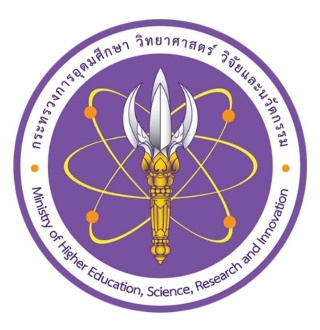 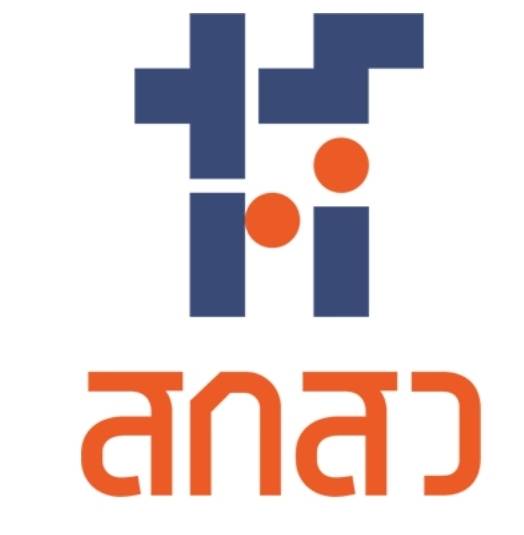 สัญญาเลขที่ RGNS 64 – ...รายงานความก้าวหน้ารอบ ...... เดือนประจำปีงบประมาณ  2564ชื่อโครงการ               โครงการ (ไทย)								               .(อังกฤษ)                                                                                   .โดย......................................... (ชื่อนักวิชัย)………………………………………….(ชื่อสถาบันอุดมศึกษาต้นสังกัด)ได้รับทุนอุดหนุนการวิจัยจากสำนักงานปลัดกระทรวงการอุดมศึกษา วิทยาศาสตร์ วิจัยและนวัตกรรมภายใต้โปรแกรม 1 สร้างระบบผลิตและพัฒนากำลังคนให้มีคุณภาพ แผนงาน ทุนพัฒนาศักยภาพในการทำงานวิจัยของอาจารย์รุ่นใหม่เดือน............ 256....(เดือน/ปี พ.ศ.ที่ส่งรายงาน)แบบรายงานความก้าวหน้าโครงการวิจัย(รายงานทุก 6 เดือน)โครงการ/โครงการย่อย	(ไทย)								               .(อังกฤษ)                                                                                            .ได้รับทุนอุดหนุนการวิจัยประจำปี				จำนวน					บาทระยะเวลาทำการวิจัย		เดือน  เริ่มทำการวิจัยเมื่อ (เดือน, ปี)				    .รายงานความก้าวหน้าของการวิจัย ครั้งที่		ระหว่าง (เดือน, ปี)	    ถึง (เดือน, ปี)		    .หลักการและเหตุผล (ระบุสาเหตุความจำเป็นที่ต้องดำเนินการวิจัย)วัตถุประสงค์ (เป้าหมายการดำเนินการวิจัย)ทบทวนวรรณกรรมที่เกี่ยวข้องระเบียบวิธีวิจัย (ขั้นตอนการดำเนินการวิจัยตลอดแผนงานวิจัย)รายละเอียดของขั้นตอนการดำเนินงานจริงตามแผนงาน (ช่วงรายงานความก้าวหน้า)สรุปผลการดำเนินงานเปรียบเทียบกับแผนงานทั้งหมดรายงานผลการดำเนินการวิจัย และการวิเคราะห์ผลการวิจัย (ตามขั้นตอนที่ 4)5.1	ตารางเปรียบเทียบผลการดำเนินงานกับแผนการดำเนินการที่ตั้งไว้ (Gantt Chart)หมายเหตุ :	ให้ระบุเดือนที่เริ่มดำเนินการวิจัยตามสัญญารับทุนหมายถึง  งานหรือกิจกรรมที่วางแผนไว้ว่าจะทำตามข้อเสนอโครงการหมายถึง  งานหรือกิจกรรมที่ได้ทำแล้ว5.2	รายละเอียดของขั้นตอนการดำเนินงานจริงตามแผนงาน (ช่วงรายงานความก้าวหน้า)5.3	สรุปผลการดำเนินงาน5.4	รายละเอียดอื่น ๆ เช่น เครื่องมือการวิจัยต่าง ๆ (แบบสอบถาม แบบวัด ฯลฯ) บทความ/report (ถ้ามี)ผลผลิต(output) หรือ ตัวชี้วัดในแต่ะละช่วงรายงานความก้าวหน้าผลงานตีพิมพ์ในวารสารระดับนานาชาติ (ถ้ามี) (โปรดระบุชื่อผู้แต่ง ชื่อเรื่อง ชื่อวารสาร ปี เล่มที่ เลขที่ เลขหน้า ค่า Quartile และ ค่า Impact factor)การพัฒนากำลังคน		นักศึกษาระดับปริญญาโท	คน		นักศึกษาระดับปริญญาเอก	คนงานตามโครงการที่จะทำต่อไปคำชี้แจงเกี่ยวกับอุปสรรคหรือปัญหา พร้อมวิธีการแก้ปัญหา (ถ้ามี)แผนการบริหารความเสี่ยง		ลงชื่อ			   			หัวหน้าโครงการ			วันที่               /               /               .หมายเหตุ :	1.	การจัดทำรายงานความก้าวหน้าต้องประกอบด้วยส่วนของงานวิจัย ตามที่ระบุในข้อเสนอโครงการ รายงานสรุปการเงิน และภาคผนวก (ประกอบด้วย reprint หรือ manuscript และบทความสำหรับการเผยแพร่ กิจกรรมที่เกี่ยวข้องกับการนำผลงานวิจัยไปใช้ประโยชน์ การเชื่อมโยงกับต่างประเทศ รางวัลที่ได้รับ) โดยจัดส่งผ่านระบบ NRIIS และรูปแบบเอกสารการจัดทำรายงานความก้าวหน้าต้องนำเสนอรายละเอียดที่สื่อให้อ่านและเข้าใจกระบวนการทำงานที่ผ่านมาทั้งหมดอย่างชัดเจนเพื่อเป็นประโยชน์ต่อนักวิจัยในการอนุมัติเบิกจ่ายงบประมาณในงวดต่อไปแบบรายงานสรุปการเงิน(รายงานทุก 6 เดือน)สัญญาเลขที่                                .โครงการ 										                    .ชื่อหัวหน้าโครงการ 											          .รายงานในช่วงตั้งแต่วันที่ 								                    .รายจ่ายจำนวนเงินที่ได้รับและจำนวนเงินคงเหลือจำนวนเงินคงเหลือ ① - 	=	0.00 บาท 	                                             .ลงนามหัวหน้าโครงการวิจัย	                                             .ลงนามเจ้าหน้าที่การเงินแบบการเขียนรายงานการวิจัยฉบับสมบูรณ์ส่วนประกอบตอนต้นหน้าปก (Cover)  (ให้มีทุกหัวข้อโดยเรียงตามลำดับหมายเลข) ดังนี้ให้ทำปกแข็ง เข้าเล่มหรือสันกาว มีตราของ สำนักงานปลัดกระทรวงการอุดมศึกษา วิทยาศาสตร์           วิจัยและนวัตกรรม ปรากฎอยู่บนหน้าปกด้านบนให้ระบุคำว่า “รายงานการวิจัย” และชื่อเรื่องเป็นภาษาไทยและภาษาอังกฤษ พร้อมทั้งระบุชื่อหัวหน้าโครงการวิจัยและหน่วยงานที่สังกัดด้านล่างของปกให้ระบุข้อความ “ได้รับทุนอุดหนุนการวิจัยจากสำนักงานปลัดกระทรวงการอุดมศึกษา วิทยาศาสตร์ วิจัยและนวัตกรรม”ให้ระบุปี พ.ศ. ที่พิมพ์ปกในมีข้อความเช่นเดียวกับหน้าปกกิตติกรรมประกาศ (Acknowledgement)  ให้ระบุได้รับทุนอุดหนุนการวิจัยจากสำนักงานปลัดกระทรวงการอุดมศึกษา วิทยาศาสตร์ วิจัยและนวัตกรรม ประจำปีงบประมาณ.........บทสรุปผู้บริหาร ความยาวของแบบสรุปผู้บริหารไม่ควรเกิน 5 หน้ากระดาษ4.1	รายละเอียดเกี่ยวกับแผนงานวิจัย / โครงการวิจัย4.1.1	ชื่อเรื่อง ภาษาไทย/ภาษาอังกฤษ4.1.2	ชื่อหัวหน้าโครงการวิจัย (นาย นาง นางสาว)/หน่วยงานที่สังกัด/หมายเลขโทรศัพท์/โทรสาร/e-mail4.1.3	งบประมาณและระยะเวลาทำวิจัยได้รับงบประมาณ ประจำปีงบประมาณ พ.ศ. ............ งบประมาณที่ได้รับ....................บาท ระยะเวลาทำวิจัย ตั้งแต่..........(เดือน, ปี)...................ถึง............(เดือน, ปี)...........................4.2	สรุปโครงการวิจัย4.2.1	รายละเอียดเกี่ยวกับความสำคัญและที่มาของปัญหาการวิจัย ให้ระบุแนวความคิดพื้นฐาน ทฤษฎีหลัก หรือสภาพปัญหาที่มีความสำคัญ หรือความจำเป็นที่ต้องทำวิจัยเรื่องนี้ โดยสรุปส่วนที่สำคัญไม่ควรเกิน 5 บรรทัด4.2.2	รายละเอียดเกี่ยวกับวัตถุประสงค์การวิจัย ให้ระบุวัตถุประสงค์หรือคำตอบของโครงการวิจัยให้ชัดเจน โดยเน้นประเด็นสำคัญของคำตอบที่ต้องการ4.2.3	รายละเอียดเกี่ยวกับระเบียบวิธีวิจัย ให้ระบุระเบียบวิธีวิจัยที่ใช้ให้ครอบคลุมประเด็นของรูปแบบการวิจัย จำนวนหรือขนาดของตัวอย่างที่ใช้ศึกษา ขั้นตอนและวิธีการเก็บรวบรวมข้อมูล และวิธีการวิเคราะห์ข้อมูล โดยเขียนสรุปไม่ควรเกิน 5 บรรทัด และเขียนให้เข้าใจง่ายไม่จำเป็นต้องใช้ศัพท์ทางวิชาการที่สูงเกินไป4.2.4	รายละเอียดเกี่ยวกับผลการวิจัย ให้เขียนการนำเสนอผลการวิจัย เรียงการนำเสนอให้สอดคล้องกับวัตถุประสงค์การวิจัยที่ตั้งไว้ทั้งหมด4.2.5	รายละเอียดเกี่ยวกับข้อเสนอแนะที่ได้จากการวิจัย ให้ระบุประเด็นสำคัญ ๆ ที่พบในการวิจัย เสนอแนะแยกในแต่ละกลุ่มของผู้มีส่วนได้ส่วนเสีย อธิบายรายละเอียดให้กลุ่มต่าง ๆ สามารถนำไปใช้ได้อย่างชัดเจน ในส่วนนี้เป็นส่วนที่สำคัญมาก อาจมีรายละเอียดมากกว่าส่วนอื่น ๆบทคัดย่อภาษาไทยและบทคัดย่อภาษาอังกฤษ (Abstract) ให้จัดทำบทคัดย่อภาษาไทยและภาษาอังกฤษ โดยเขียนเป็นความเรียงที่มีรายละเอียดเนื้องหา ดังนี้ ปัญหา วัตถุประสงค์ วิธีดำเนินการโดยสังเขป ผลของการศึกษาค้นคว้า (การเสนอคำตอบให้แก่หัวข้อปัญหาที่ทำการศึกษาค้นคว้า และการค้นพบ ตลอดจนข้อเสนอแนะ (ถ้ามี) ที่เป็นประเด็นหลัก ซึ่งความยาวของบทคัดย่อไม่เกินกว่า 1 หน้ากระดาษพิมพ์ ขนาด A4 คำสำคัญ (Key words)สารบัญเรื่อง (Table of Contents)สารบัญตาราง (List of Tables)  (ถ้ามี)สารบัญภาพ (List of Illustration)  (ถ้ามี)คำอธิบายสัญลักษณ์และคำย่อที่ใช้ในการวิจัย (List of Abbreviations) (ถ้ามี)ส่วนประกอบเนื้อเรื่อง  (อย่างน้อยต้องมีเนื้อหาต่อไปนี้)บทนำการทบทวนวรรณกรรมที่เกี่ยวข้องระเบียบวิธีดำเนินการวิจัยผลการวิจัย (ควรมีรูปภาพหรือตารางประกอบด้วย)อภิปรายและวิจารณ์ผล  ได้แก่  การอธิบายผลการทดลอง  ผลการวิจัยที่ได้ทั้งหมด  ทั้งที่เป็นและไม่เป็นไปตามสมมติฐานที่ตั้งไว้  รวมถึงการเปรียบเทียบกับผลการวิจัยที่ได้มีการศึกษาไว้แล้วสรุปผลการวิจัยและข้อเสนอแนะ ให้สรุปเรื่องราวในการวิจัยพร้อมทั้งเสนอแนะเกี่ยวกับการวิจัยในขั้นต่อไปตลอดจนประโยชน์ในทางประยุกต์ของผลงานวิจัยที่ได้ผลงานตีพิมพ์ในวารสารระดับนานาชาติ (ถ้ามี) (โปรดระบุชื่อผู้แต่ง ชื่อเรื่อง ชื่อวารสาร ปี เล่มที่ เลขที่ เลขหน้า ค่า Quartile และ ค่า Impact factor)ทรัพย์สินทางปัญญา ได้แก่ 		สิทธิบัตร	เรื่อง		อนุสิทธิบัตร	เรื่อง		ลิขสิทธิ์	เรื่อง		เครื่องหมายการค้า	เรื่อง		ความลับทางการค้า 	เรื่องโปรดระบุรายละเอียด (ถ้ามี) 									เลขที่คำขอ											ต้นแบบ		ผลิตภัณฑ์			เทคโนโลยี			กระบวนการใหม่โปรดระบุรายละเอียด (ถ้ามี) 									การนำเสนอผลงาน	ระดับชาติ		แบบบรรยาย	เรื่อง		แบบโปสเตอร์	เรื่อง	ระดับนานาชาติ		แบบบรรยาย	เรื่อง		แบบโปสเตอร์	เรื่องการเผยแพร่การใช้ประโยชน์จากงานวิจัย		การถ่ายทอดเทคโนโลยี	เรื่อง		การฝึกอบรม	เรื่อง		การจัดสัมมนา	เรื่องโปรดระบุรายละเอียด (ถ้ามี) 									การเชื่อมโยงกับต่างประเทศ หรือรางวัลที่ได้รับโปรดระบุรายละเอียด (ถ้ามี) 									การพัฒนากำลังคน		นักศึกษาระดับปริญญาโท	คน		นักศึกษาระดับปริญญาเอก	คนบรรณานุกรม (Bibliography) ระบุรายชื่อเอกสารอ้างอิงโดยเรียงลำดับเอกสารอ้างอิงภาษาไทยก่อนแล้วตามด้วยเอกสารภาษาต่างประเทศ  ทั้งนี้ให้เรียงตามลำดับการอ้างอิงเอกสารให้เป็นไปตามมาตรฐานใดมาตรฐานหนึ่งภาคผนวก (Appendix) ถ้ามีส่วนประกอบตอนท้ายชื่อหัวหน้าโครงการวิจัยและคณะนักวิจัยทุกคน  พร้อมหน่วยงานสังกัด รายละเอียดสถานที่ติดต่อ 
เบอร์โทรศัพท์/โทรสาร  และ E-mailรายละเอียดการพิมพ์การพิมพ์เนื้อหาให้ใช้อักษร TH SarabunPSK  ขนาด 16 point  โดยใช้กระดาษ A4  80 แกรม  และพิมพ์ 
2 หน้า โดยรูปภาพ และแผนภูมิจะต้องเป็นภาพสีหมายเหตุ :	1. 	การจัดทำรายงานต้องประกอบด้วยส่วนของงานวิจัย ตามที่ระบุในข้อเสนอโครงการ รายงานสรุปการเงินฉบับสมบูรณ์ และภาคผนวก (ประกอบด้วย สรุปผลงานวิจัย/โครงการวิจัย reprint หรือ manuscript และบทความสำหรับการเผยแพร่ กิจกรรมที่เกี่ยวข้องกับการนำผลงานวิจัยไปใช้ประโยชน์ การเชื่อมโยงกับต่างประเทศ รางวัลที่ได้รับ) โดยจัดส่งผ่านระบบ NRIIS และรูปแบบเอกสาร	2. 	การจัดทำรายงานต้องนำเสนอรายละเอียดที่สื่อให้อ่านและเข้าใจกระบวนการทำงานที่ผ่านมาทั้งหมดอย่างชัดเจนเพื่อเป็นประโยชน์ต่อนักวิจัยในการอนุมัติเบิกจ่ายงบประมาณแบบรายงานสรุปการเงินฉบับสมบูรณ์------------------------------สัญญาเลขที่                                .โครงการ/โครงการย่อย										                    .ชื่อหัวหน้าโครงการ (เดี่ยว)/โครงการย่อย								          .รายงานในช่วงตั้งแต่วันที่									                    .รายจ่ายจำนวนเงินที่ได้รับและจำนวนเงินคงเหลือจำนวนเงินคงเหลือ ① - 	=	0.00 บาท 	                                             .ลงนามหัวหน้าโครงการวิจัยผู้รับทุน	                                             .ลงนามเจ้าหน้าที่การเงินแบบสรุปผลงานวิจัย/โครงการวิจัย 1 หน้ากระดาษ A4 (สำหรับประชาสัมพันธ์)(อยู่ในส่วนภาคผนวก)ชื่อผลงาน/โครงการ..............(ภาษาไทย).......................................................................................................................(ภาษาอังกฤษ)...................................................................................................ชื่อ - นามสกุล นักวิจัย............(ภาษาไทย)..................................................................................................................(ภาษาอังกฤษ).......................................................................................................ที่อยู่ที่ติดต่อได้..........................................เบอร์โทรศัพท์....................................E-mail.................................ชื่อหน่วยงาน....................................................................................................................................................ปี พ.ศ. ที่ดำเนินการเสร็จ.................................................................................................................................คำค้น keyword..............................................................................................................................................อ้างอิง (ใส่ URL ที่สามารถเข้าถึงเอกสารได้กรณีเผยแพร่ผลงานฉบับเต็มทางอินเตอร์เน็ต ถ้าไม่มีให้เว้นว่างไว้)รูปภาพ หรือภาพเคลื่อนไหว (สามารถแยกไฟล์ หรือใส่รวมไว้ในเนื้อหาได้)คำอธิบาย 1 หน้ากระดาษ A4 (อักษร TH SarabunPSK  ขนาด 16  point)(สรุปรายละเอียดผลงานวิจัย/โครงการวิจัย มีความยาว 1 หน้ากระดาษ A4 เนื้อหาครอบคลุมถึง ความสำคัญของงานวิจัยชิ้นนี้ วัตถุประสงค์ วิธีการดำเนินงาน ผลการดำเนินงาน และประโยชน์ของผลงานวิจัย)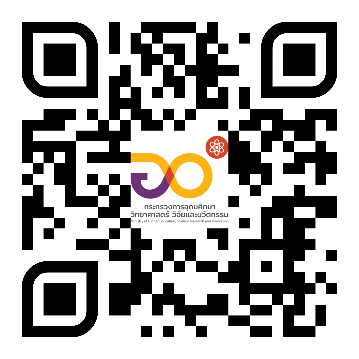 กิจกรรมเดือนเดือนเดือนเดือนเดือนเดือนเดือนเดือนเดือนเดือนเดือนเดือนกิจกรรมต.ค.พ.ย.ธ.ค.ม.ค.ก.พ.มี.ค.เม.ย.พ.ค.มิ.ย.ก.ค.ส.ค.ก.ย.1.2.3.กิจกรรมผลผลิต (output)ผลผลิต (output)หมายเหตุกิจกรรมตามข้อเสนอตามช่วงเวลาที่รายงานหมายเหตุ1.2.3.4.5.หมวด 
(ตามสัญญา)รายจ่ายสะสมจากรายงานครั้งก่อน (บาท)ค่าใช้จ่าย
งวดปัจจุบัน(บาท)รวมรายจ่ายสะสมจนถึงงวดปัจจุบัน (บาท)งบประมาณ
รวมทั้งโครงการ(บาท)คงเหลือ
(หรือเกิน)(บาท)1. ค่าตอบแทน0.000.000.000.000.002. ค่าวัสดุ0.000.000.000.000.003. ค่าใช้สอยและอื่น ๆ0.000.000.000.000.004. ค่าครุภัณฑ์0.000.000.000.000.00รวม0.000.000.00 0.000.00จำนวนเงินที่ได้รับ (บาท)จำนวนเงินที่ได้รับ (บาท)จำนวนเงินที่ได้รับ (บาท)ค่าใช้จ่าย (บาท)ค่าใช้จ่าย (บาท)ค่าใช้จ่าย (บาท)งวดที่ 1 งวดที่ 1 0.00งวดที่ 1งวดที่ 10.00งวดที่ 2งวดที่ 20.00งวดที่ 2งวดที่ 20.00ดอกเบี้ย ครั้งที่ 1ดอกเบี้ย ครั้งที่ 10.00ดอกเบี้ย ครั้งที่ ...ดอกเบี้ย ครั้งที่ ...0.00รวมรวม 0.00รวมรวม 0.00หมวด 
(ตามสัญญา)รายจ่ายสะสมจากรายงานครั้งก่อน(บาท)ค่าใช้จ่าย
งวดปัจจุบัน(บาท)รวมรายจ่ายสะสมจนถึงงวดปัจจุบัน(บาท)งบประมาณ
รวมทั้งโครงการ(บาท)คงเหลือ
(หรือเกิน)(บาท)1. ค่าตอบแทน0.000.000.000.000.002. ค่าวัสดุ0.000.000.000.000.003. ค่าใช้สอยและอื่น ๆ0.000.000.000.000.004. ค่าครุภัณฑ์0.000.000.000.000.00รวม0.000.000.00 0.000.00จำนวนเงินที่ได้รับ (บาท)จำนวนเงินที่ได้รับ (บาท)จำนวนเงินที่ได้รับ (บาท)ค่าใช้จ่าย (บาท)ค่าใช้จ่าย (บาท)งวดที่ 1 งวดที่ 1 0.00งวดที่ 1งวดที่ 10.00งวดที่ 2งวดที่ 20.00งวดที่ 2งวดที่ 20.00ดอกเบี้ย ครั้งที่ 1ดอกเบี้ย ครั้งที่ 10.00ดอกเบี้ย ครั้งที่ ...ดอกเบี้ย ครั้งที่ ...0.00รวมรวม 0.00รวมรวม 0.00